This form should be completed at the mid-point of placement. Please indicate your opinion of the pre-service teacher’s progress so far and where appropriate provide student with improvement strategies.  Please email a copy to the WIL Team only if there are two or more areas are identified as ‘needs improvement’ The PX Team can implement support mechanisms, which may include a visit by an RMIT staff member.  Use the following codes to indicate progress: Satisfactory – S; Unsatisfactory - US Use the following codes to indicate progress: Good – G; Satisfactory – S; Needs improvement – NIMentor signature: 							     Date: Pre-service Teacher signature: 						     Date:Please send the form to the WIL TeamEmail: education.placements@rmit.edu.au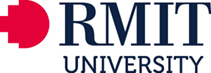 Interim Placement Report Pre-Service TeacherCentre Director’s NameCentreMentor NameAge RangePre-service teacher to complete:Pre-service teacher to complete:Pre-service teacher to complete:Pre-service teacher to complete:RMIT Student IDProgram CodeCourse Code TCHEPersonal/Professional Qualities  ProgressAction Required Attendance Reliability & punctualityPreparation & organisation  Eagerness to learn & improve Ability to fulfil common professional dutiesProgress Toward Graduate Teacher Standards ProgressAction Required Know the children and how they learnPlan and can implement effective learning activitiesCreate and maintain supportive and safe learning environmentsObserve, assess, provide feedback and report on a child’s learningEngage in professional learning (preservice teacher to have discussions with qualified teacher about day to day program & routine and gain a sound knowledge about those areas)Engage professionally with colleagues, parents/carers and communityAdditional Comments 